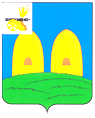 АДМИНИСТРАЦИЯГРЯЗЕНЯТСКОГО СЕЛЬСКОГО ПОСЕЛЕНИЯРОСЛАВЛЬСКОГО РАЙОНА СМОЛЕНСКОЙ ОБЛАСТИП О С Т А Н О В Л Е Н И Е16.11.2015года                                                               № 50о признании за земельным участком его юридического адреса  Присвоить земельному участку с кадастровым номером 67:15:2390101:144 общей площадью 13000 кв.м, юридический адрес: Смоленская область Рославльский район д. Грязенять, ул. Заречная д.13, принадлежащий на праве собственности Волкову Алексею ЛаврентьевичуГлава муниципального образованияГрязенятского сельского поселенияРославльского района Смоленской области                        Г.И.Мамонтов.